Home alone: Widows' well-being and time Supplementary InformationFigure S1 Change in the number of deceased married men aged 70+ in selected countries in the period of 2008 to 2019 as compared to 2007 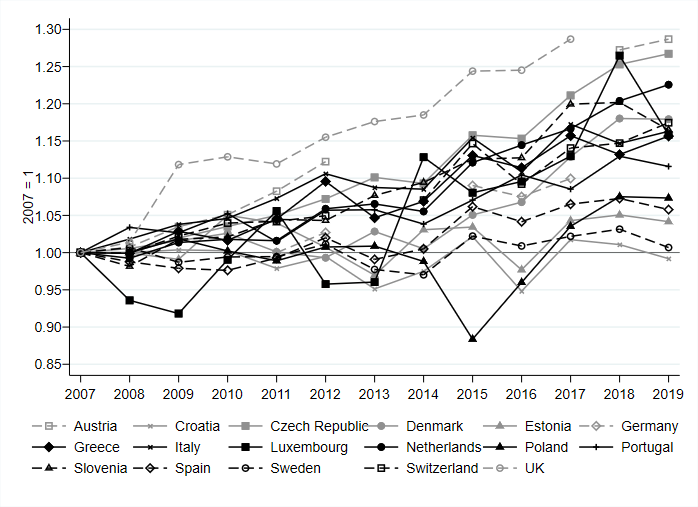 Source: EUROSTAT.Notes: Countries used for analysis in the manuscript, except for Belgium, France, Israel (no data). Single years missing in case of some countries (Austria, Germany, Poland, Switzerland). Due to missing 2007 information, for Germany 2011 used as the reference year, for Poland – 2008. Figure S2 Matching widowed and non-widowed individuals: distribution of the propensity score (SHARE)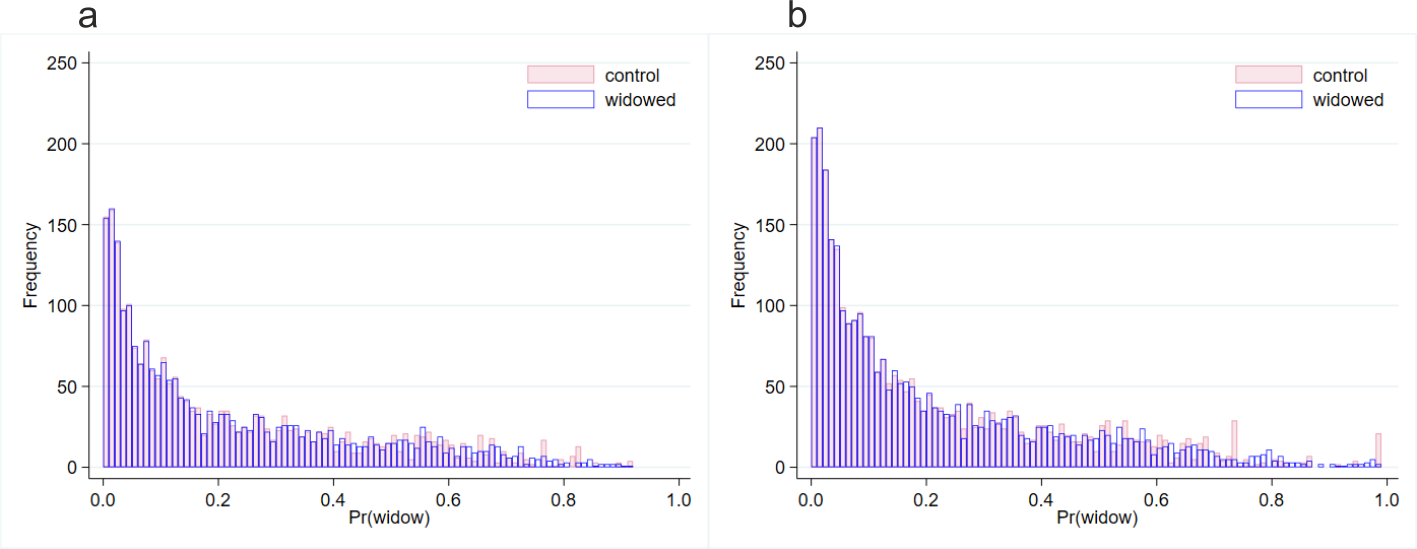 Source: own calculations based on SHARE data.Note: (a) Sample for the analysis of mental health outcomes: 2381 control/widowed observations. (b) Sample for the analysis of life satisfaction: 3076 control/widowed observations. Table S1 Deceased married men aged 70+ in selected countries in 2007 and 2019 (total number and share of adult male population)Source: EUROSTAT.Notes: Countries used for analysis in the manuscript, except for Belgium, France, Israel (no data on deceased married men). Adult male population defined as men aged 15 years or more. * - due to missing information in the number of deceased married men, in Germany 2011 data reported instead of 2007 and 2017 instead of 2019, in Poland 2008 instead of 2007, in the UK 2017 instead of 2019.Table S2 Overall number of interviews in waves 1-7 of SHARE across countries Source: own compilation based on SHARE data.Note: Main – regular interview; EOL – end-of-life interview conducted for a deceased participant from previous wave(s); SHARE-Life – an interview capturing participant’s life history. Participants in wave 7 are split between regular interviews (main) and SHARE-Life interviews. Countries ordered based on their first participation and SHARE ordering scheme.Table S3 Balancing table for final matched samples for the analysis of mental health outcomes and the analysis of life satisfaction (SHARE) Source: own calculations based on SHARE data.Note: Missing categories - due to different item non-response between variables employed in the matching procedure, we used a separate, additional category to account for missing information in each case. Table S4 Information on specific survey questions analyzed in the paper Source: Own compilation based on questionnaires from SHARE survey and American, French, Polish and United Kingdom Time Use Surveys.Note: * These answers were translated into the 10-0 scale based on comparable sample proportions. ‘Very satisfied’: 10-9, ‘Somewhat satisfied’: 8-7, ‘Somewhat dissatisfied’: 6-4 and ‘Very dissatisfied’: 3 or less.Table S5 Results of the OLS regression on indicator of life satisfaction (SHARE) Source: own calculations based on SHARE data.Notes: ‘Satisfied with life’ = 1 if >7 on a 10-0 scale. In addition to variables listed in the Table, Specifications 1-4 control for country, and Specifications 2-4 for month of interview. * SN – social network.Table S6 Results of the OLS regression on indicator of feeling lonely (SHARE) Source: own calculations based on SHARE data.Notes: ‘Feeling lonely’ if indicated experiencing loneliness often or some of the time. In addition to variables listed in the Table, Specifications 1-4 control for country, and Specifications 2-4 for month of interview. * SN – social network.Table S7 Life satisfaction, time use and widowhood in PolandSource: own calculations based on Polish Time Use Survey 2013.Note: Non-working widows. In addition to variables listed in the Table, Specifications 2-4 control for: when interview conducted (month and day of the week), region, size of city, immigrant status, education, equivalized income, and equivalized income squared. Time measured in hours per day. If available, diaries from two different days included per person. Standard errors clustered at individual level.Table S8 Life satisfaction, time use and widowhood in the U.S. Source: own calculations based on American Time Use Survey 2012-2013.Note: Non-working widows. In addition to variables listed in the Table, Specifications 2-4 control for: when interview conducted (year, month and day of the week), Census region, rural location, immigrant status, race/ethnicity, education, general health, and income. Time measured in hours per day. Life satisfaction in ATUS was collected only in years 2012-2013.Table S9 Life satisfaction, time use and widowhood in the U.K. Source: own calculations based on United Kingdom Time Use Survey 2014-2015.Note: In addition to variables listed in the Table, Specifications 2-4 control for: month of interview, education, and income. Time measured in hours per day. Life satisfaction in UKTUS was collected only for a subsample of participants.Table S10 Life satisfaction, time use and widowhood in France Source: own calculations based on French Time Use Survey 2009-2010.Note: Non-working widows. In addition to variables listed in the Table, Specifications 2-4 control for: when interview conducted (month and day of the week), region, size of city, education, equivalized income, equivalized income squared, general health, and type of home ownership. Time measured in hours per day. If available, diaries from two different days included per person. Standard errors clustered at individual level. Life satisfaction in French Time Use Survey was collected only for a subsample of participants.2007200720192019CountryTotal number% of adult male 
populationTotal number% of adult male 
populationAustria135350.40%174170.47%Croatia95220.55%94450.57%Czech Republic170360.40%215880.49%Denmark87020.40%102620.43%Estonia22110.42%23030.45%Germany*1779380.53%1956570.56%Greece267880.58%309810.70%Italy1322640.55%1538220.61%Luxembourg7330.38%8490.33%Netherlands257310.39%315370.44%Poland*621740.40%667360.43%Portugal219070.52%244440.59%Slovenia33590.40%39130.45%Spain872450.46%922930.47%Sweden159330.43%160420.38%Switzerland121930.40%143210.40%UK*883130.36%1136450.43%Wave1Wave 2Wave 2Wave 3Wave 3Wave 4Wave 4Wave 5Wave 5Wave 6Wave 6Wave 7Wave 7Wave 7CountryMainMainEOLSHARE-LifeEOLMainEOLMainEOLMainEOLMainSHARE-LifeEOLAustria156311973699950524745437817833971584832723179Germany29952628521919681619545751314412998362985126Sweden3049279663196110119691824556189390617610662131151Netherlands296826834922588327896141688500000Spain2316242397227113837271426693268562342512803431432Italy25522984522528923570924745152531124015703001237France3122299059250011258501014506144394712311432188191Denmark170626305021449122871214146133373318112841962164Greece289734125030921450000492835019111161272Switzerland997149814132426378639304965280393754164886Belgium381032274028651045322915637152581522715673335205Israel2449244716400002599195203515502132124Czech Rep.027360181767552681564022348563249213298293Poland024660193994173316500182619511443559113Ireland01035085536000000000Luxembourg0000000161001564180125435Hungary0000030720000001538300Portugal00000201300016741160128288Slovenia0000027480295852422312203691191Estonia00000686305752331563836805116376Croatia0000000002495002408101Lithuania00000000000020350Bulgaria00000000000019980Cyprus00000000000012330Finland00000000000020070Latvia00000000000017340Malta00000000000012610Romania00000000000021140Slovakia00000000000020770Total304243715272628472120758121117466188219868186337013959633023664Sample for Figures 2A-DSample for Figures 2A-DSample for Figures 2A-DSample for Figures 2A-DSample for Figures 3A-DSample for Figures 3A-DSample for Figures 3A-DSample for Figures 3A-DMean value controlMean value widowedtpMean value controlMean value widowedtpTime btw. before/after interview41.0341.49-0.660.5138.4839.23-1.280.20Age (initial wave)69.8470.19-1.410.1670.3170.56-1.150.25Education:- Primary or less0.410.41-0.060.950.390.40-0.520.60- Secondary and post-secondary non-tertiary0.460.46-0.200.840.470.47-0.490.63- Tertiary0.110.11-0.050.960.120.120.940.35- Other0.020.021.220.220.020.011.660.10Country:- Austria0.040.040.001.000.050.050.001.00- Germany0.050.050.001.000.050.050.001.00- Sweden0.070.070.001.000.060.060.001.00- Netherlands0.040.040.001.000.030.030.001.00- Spain0.110.110.001.000.120.120.001.00- Italy0.100.100.001.000.080.080.001.00- France0.060.060.001.000.060.060.001.00- Denmark0.060.060.001.000.050.050.001.00- Greece0.060.060.001.000.060.060.001.00- Switzerland0.030.030.001.000.030.030.001.00- Belgium0.080.080.001.000.060.060.001.00- Israel0.050.050.001.000.050.050.001.00- Czech Republic0.080.080.001.000.080.080.001.00- Poland0.060.060.001.000.050.050.001.00- Luxembourg0.000.000.001.000.010.010.001.00- Portugal0.010.010.001.000.020.020.001.00- Slovenia0.020.020.001.000.030.030.001.00- Estonia0.080.080.001.000.100.100.001.00- Croatia········0.010.010.001.00Initial interview wave:- Wave 10.120.12-0.090.930.090.09-0.350.72- Wave 20.290.290.290.770.220.23-0.920.36- Wave 40.230.23-0.410.680.180.19-0.780.43- Wave 50.250.25-0.500.620.230.230.090.93- Wave 60.110.110.930.350.260.261.700.09Area of living (initial wave):- A big city0.160.160.200.850.170.170.370.71- Suburbs or a large town0.280.28-0.160.870.250.26-1.430.15- A small town or rural0.550.55-0.030.980.570.561.000.32- Missing0.010.010.190.850.010.01-0.160.87Place of living (initial wave):- A farm house0.080.070.060.960.090.090.320.75- 1-2 family house free-stand./row0.570.570.060.950.550.550.080.94- A bldg with 3-8 flats0.130.13-0.130.900.130.13-0.190.85- A bldg with 9+ flats, up to 9 floors0.180.19-0.410.680.190.19-0.810.42- A high-rise with 9+ floors0.030.031.010.310.030.030.950.34- Missing0.010.01-0.150.880.010.010.890.38Number of children alive (initial wave):- No children0.050.050.001.000.050.050.800.42- 1 child0.180.170.910.360.180.18-0.270.79- 2 children0.360.39-2.090.040.370.39-1.860.06- 3+ children0.410.391.360.170.400.381.700.09Number of grandchildren (initial wave):- No grandchildren0.170.170.190.850.160.16-0.770.44- 1 grandchild0.090.10-0.680.490.090.10-1.450.15- 2 grandchildren0.170.151.650.100.170.161.620.11- 3+ grandchildren0.570.58-0.910.360.580.580.310.76Age at first birth:- First child at age <250.520.52-0.120.910.550.531.460.14- First child at age 25+0.400.40-0.030.980.380.39-1.600.11- Ever had children, age unknown0.040.040.150.880.030.04-0.760.45- Never had any children0.040.040.230.820.040.040.980.33Respondent's health in childhood- Excellent/very good0.640.631.200.230.610.610.630.53- Good0.270.27-0.490.620.290.280.170.87- Fair0.070.07-1.310.190.080.08-0.700.48- Poor0.020.020.190.850.020.03-0.810.42- Health varied a great deal0.000.01-0.630.530.000.00-0.200.84Respondent had a psychiatric problem as a child0.010.010.270.780.010.01-0.920.36Partner's age (initial wave)73.7774.04-1.050.2974.2774.42-0.660.51Partner's education:- Primary or less0.380.38-0.270.790.360.37-0.340.73- Secondary and post-secondary non-tertiary0.450.45-0.030.980.460.47-0.640.52- Tertiary0.140.15-0.460.650.150.140.330.74- Other0.030.022.020.040.030.022.520.01Partner's health (initial wave):- Excellent0.020.02-0.590.550.020.02-0.180.86- Very good0.080.071.940.050.060.06-0.650.52- Good0.210.210.070.940.200.20-1.190.23- Fair0.330.34-0.710.480.350.340.830.41- Poor0.350.35-0.270.780.380.370.450.65- Missing0.010.010.200.840.010.010.540.59Partner's BMI category (initial wave):- Underweight0.010.02-0.590.560.020.020.550.58- Normal weight0.390.380.620.530.360.38-1.610.11- Overweight0.400.42-1.180.240.420.410.310.76- Obese0.180.170.570.570.180.170.960.34- Missing0.020.011.090.280.020.021.270.20Partner's smoking behavior (initial wave):- Never smoked0.310.32-0.410.680.330.330.190.85- Smoked up to 16 years0.090.10-1.130.260.100.10-0.080.93- Smoked 16-30 years0.160.17-1.090.270.160.16-1.270.20- Smoked over 30 years0.410.391.510.130.380.39-0.420.67- Missing0.030.021.240.220.030.023.780.00Partner never had siblings0.110.100.240.810.110.100.580.56Partner's father's alive or age at death:- Dead age <500.100.100.870.390.080.09-2.180.03- Dead age 50-600.100.100.750.450.100.090.870.38- Dead age 60-640.080.070.440.660.090.081.260.21- Dead age 65-790.370.360.420.670.380.361.430.15- Dead age 80-840.140.140.001.000.120.14-1.370.17- Dead age 85-890.080.09-1.020.310.080.09-0.950.34- Dead age 90+0.050.06-1.800.070.060.060.160.87- Dead unknown age0.040.04-0.730.470.050.050.110.91- Alive0.020.020.110.910.020.02-0.100.92- Missing0.020.020.200.840.020.020.001.00Partner had been diagnosed before age 45 with:- High blood pressure0.060.061.090.270.050.06-0.790.43- Stroke0.000.00-0.220.830.010.000.730.46- Diabetes0.020.020.530.590.020.02-0.100.92- Stomach or duodenal ulcer0.030.03-0.810.420.040.040.410.68- Hip fracture0.000.00-1.730.080.000.00-0.660.51- Arthritis0.030.030.001.000.030.03-0.550.59Observations2381238130763076MeasureSurvey, waveQuestion textEURO-D depression scale (1 means having a specific symptom, 0 otherwise)SHARE, waves 1-2, 4-7What are your hopes for the future? 0. Any hopes mentioned 1. No hopes mentionedEURO-D depression scale (1 means having a specific symptom, 0 otherwise)SHARE, waves 1-2, 4-7In the last month, have you felt that you would rather be dead?1. Any mention of suicidal feelings or wishing to be dead0. No such feelingsEURO-D depression scale (1 means having a specific symptom, 0 otherwise)SHARE, waves 1-2, 4-7Do you tend to blame yourself or feel guilty about anything?1. Obvious excessive guilt or self-blame0. No such feelingsEURO-D depression scale (1 means having a specific symptom, 0 otherwise)SHARE, waves 1-2, 4-7Have you had trouble sleeping recently?1. Trouble with sleep or recent change in pattern0. No trouble sleepingEURO-D depression scale (1 means having a specific symptom, 0 otherwise)SHARE, waves 1-2, 4-7In the last month, what is your interest in things?1. Less interest than usual mentioned0. No mention of loss of interestEURO-D depression scale (1 means having a specific symptom, 0 otherwise)SHARE, waves 1-2, 4-7Have you been irritable recently? 1. Yes0. NoEURO-D depression scale (1 means having a specific symptom, 0 otherwise)SHARE, waves 1-2, 4-7What has your appetite been like?1. Diminution in desire for food0. No diminution in desire for foodEURO-D depression scale (1 means having a specific symptom, 0 otherwise)SHARE, waves 1-2, 4-7In the last month, have you had too little energy to do the things you wanted to do? 1. Yes0. NoEURO-D depression scale (1 means having a specific symptom, 0 otherwise)SHARE, waves 1-2, 4-7How is your concentration? For example, can you concentrate on a television programme, film or radio programme?1. Difficulty in concentrating on entertainment0. No such difficulty mentionedEURO-D depression scale (1 means having a specific symptom, 0 otherwise)SHARE, waves 1-2, 4-7Can you concentrate on something you read?1. Difficulty in concentrating on reading 0. No such difficulty mentionedEURO-D depression scale (1 means having a specific symptom, 0 otherwise)SHARE, waves 1-2, 4-7What have you enjoyed doing recently?1. Fails to mention any enjoyable activity0. Mentions any enjoyment from activityEURO-D depression scale (1 means having a specific symptom, 0 otherwise)SHARE, waves 1-2, 4-7In the last month, have you cried at all? 1. Yes0. NoLife satisfactionSHARE, wave 1*How satisfied are you with your life in general? 1. Very satisfied2. Somewhat satisfied3. Somewhat dissatisfied4. Very dissatisfiedLife satisfactionSHARE, waves 2, 4-7On a scale from 0 to 10 where 0 means completely dissatisfied and 10 means completely satisfied, how satisfied are you with your life?Life satisfactionAmerican Time Use Survey 2012-2013Please imagine a ladder with steps numbered from 0 at the bottom to 10 at the top. The top of the ladder represents the best possible life for you and the bottom of the ladder represents the worst possible life for you. If the top step is 10 and the bottom step is 0, on which step of the ladder do you feel you personally stand at the present time?Life satisfactionFrench Time Use Survey 2009-2010All things considered, how satisfied would you say you are with your current life in general? Please rate your feelings using a scale of 1 to 10 where 1 means“Very dissatisfied” and 10 means “Very satisfied”.Life satisfactionPolish Time Use Survey 2013How satisfied are you with your life in general?On a scale of 5-1 (very dissatisfied – very satisfied).Life satisfactionUnited Kingdom Time Use Survey 2014-2015How dissatisfied or satisfied would you say you are with your life overall? On a scale of 7-0LonelinessSHARE, wave 6How much of the time do you feel lonely1. Often2. Some of the time3. Hardly ever or neverSpecification 1Specification 1Specification 2Specification 2Specification 3Specification 3Specification 4Specification 4Coefficient(s.e.)Coefficient(s.e.)Coefficient(s.e.)Coefficient(s.e.)Widow-0.1027(0.0270)-0.1089(0.0275)-0.1076(0.0275)-0.1043(0.0276)Age (ref: 70-74)- 75-790.0308(0.0189)0.0282(0.0189)0.0305(0.0189)- 80-840.0847(0.0245)0.0819(0.0245)0.0831(0.0245)- 85+0.0639(0.0395)0.0621(0.0396)0.0654(0.0396)Education (ref: Primary or less)- Secondary and post-secondary non-tertiary0.0356(0.0190)0.0376(0.0194)0.0363(0.0194)- Tertiary0.0285(0.0260)0.0287(0.0266)0.0212(0.0267)- Other0.0828(0.0804)0.0809(0.0805)0.0795(0.0803)Area of living (ref: A rural area)- A big city-0.0136(0.0270)-0.0057(0.0273)-0.0067(0.0273)- Suburbs0.0311(0.0311)0.0373(0.0313)0.0359(0.0312)- A large town0.0006(0.0255)0.0035(0.0258)0.0054(0.0258)- A small town0.0566(0.0215)0.0561(0.0216)0.0581(0.0216)House ownership (ref: Owner)- Member of a cooperative0.0981(0.0618)0.0944(0.0619)0.0874(0.0618)- Tenant0.0157(0.0301)0.0146(0.0302)0.0118(0.0302)- Subtenant0.1602(0.1441)0.1639(0.1442)0.1636(0.1440)- Rent free0.0438(0.0320)0.0419(0.0322)0.0406(0.0321)Health (ref: Poor)- Excellent0.4442(0.0483)0.4426(0.0486)0.4275(0.0486)- Very good0.4279(0.0338)0.4234(0.0339)0.4165(0.0339)- Good0.3340(0.0274)0.3327(0.0275)0.3304(0.0275)- Fair0.1657(0.0272)0.1682(0.0272)0.1665(0.0272)Number of children alive (ref: No children)- 1 child-0.0287(0.0487)-0.0206(0.0498)- 2 children-0.0090(0.0458)0.0001(0.0471)- 3+ children0.0208(0.0453)0.0297(0.0467)Distance and frequency of contact with children (ref: Same household)- Same building or less than 1km and contact every day0.0271(0.0280)0.0217(0.0280)- Between 1-5km and contact every day0.0134(0.0380)0.0085(0.0380)- Less than 5km and contact less often0.0359(0.0283)0.0385(0.0283)- Further than 5km and contact every day-0.0229(0.0373)-0.0252(0.0373)- Further than 5km and contact more than once a week0.0436(0.0318)0.0421(0.0317)- Further than 5km and contact less often-0.0090(0.0339)-0.0099(0.0342)Characteristics of the social network (SN, dummies)*:Empty SN0.0821(0.0713)Partner with whom one feels close in SN0.0517(0.0188)Child with whom one feels close in SN-0.0062(0.0177)Friend with whom one feels close in SN0.0425(0.0211)Satisfied with SN0.0457(0.0169)Constant0.7403(0.0447)0.2783(0.0478)0.2614(0.0614)0.1904(0.0637)N3056305630563056R20.10920.10850.11200.1176Specification 1Specification 1Specification 2Specification 2Specification 3Specification 3Specification 4Specification 4Coeff.(s.e.)Coeff.(s.e.)Coeff.(s.e.)Coeff.(s.e.)Widow0.3766(0.0245)0.3648(0.0249)0.3631(0.0249)0.3636(0.0250)Age (ref: 70-74)- 75-790.0240(0.0171)0.0242(0.0171)0.0227(0.0171)- 80-84-0.0068(0.0221)-0.0081(0.0222)-0.0076(0.0222)- 85+0.0241(0.0357)0.0179(0.0358)0.0164(0.0358)Education (ref: Primary or less)- Secondary and post-secondary non-tertiary-0.1125(0.0171)-0.1154(0.0175)-0.1151(0.0176)- Tertiary-0.1211(0.0235)-0.1235(0.0240)-0.1218(0.0242)- Other0.0026(0.0727)0.0035(0.0727)0.0083(0.0727)Area of living (ref: A rural area)- A big city0.0379(0.0244)0.0361(0.0247)0.0354(0.0247)- Suburbs0.0048(0.0282)0.0016(0.0283)0.0033(0.0283)- A large town0.0032(0.0231)0.0026(0.0233)0.0017(0.0233)- A small town-0.0189(0.0195)-0.0170(0.0195)-0.0169(0.0196)House ownership (ref: Owner)- Member of a cooperative-0.0901(0.0559)-0.0985(0.0560)-0.0933(0.0559)- Tenant-0.0362(0.0272)-0.0409(0.0273)-0.0405(0.0273)- Subtenant0.0347(0.1303)0.0258(0.1304)0.0176(0.1303)- Rent free0.0334(0.0289)0.0430(0.0291)0.0448(0.0291)Health (ref: Poor)- Excellent-0.2648(0.0437)-0.2690(0.0439)-0.2576(0.0440)- Very good-0.1702(0.0306)-0.1742(0.0307)-0.1706(0.0307)- Good-0.1527(0.0248)-0.1568(0.0249)-0.1567(0.0249)- Fair-0.0649(0.0246)-0.0660(0.0246)-0.0658(0.0246)Number of children alive (ref: No children)- 1 child-0.0283(0.0440)-0.0297(0.0451)- 2 children-0.0411(0.0414)-0.0416(0.0426)- 3+ children-0.0276(0.0410)-0.0284(0.0423)Distance and frequency of contact with children (ref: Same household)- Same building or less than 1km and contact every day-0.0588(0.0253)-0.0566(0.0253)- Between 1-5km and contact every day-0.0350(0.0344)-0.0328(0.0344)- Less than 5km and contact less often0.0039(0.0256)-0.0001(0.0256)- Further than 5km and contact every day0.0153(0.0337)0.0145(0.0338)- Further than 5km and contact more than once a week-0.0331(0.0287)-0.0341(0.0287)- Further than 5km and contact less often0.0147(0.0307)0.0121(0.0310)Characteristics of the social network (SN, dummies)*:Empty SN0.0328(0.0645)Partner with whom one feels close in SN-0.0277(0.0170)Child with whom one feels close in SN-0.0013(0.0160)Friend with whom one feels close in SN0.0015(0.0191)Satisfied with SN-0.0439(0.0153)Constant0.0992(0.0405)0.3493(0.0432)0.3997(0.0555)0.4476(0.0576)N3056305630563056R20.12660.12960.13410.1380Dependent variable: indicator for life satisfaction higher than 3 on the 5-1 scaleSpecification 1Specification 1Specification 2Specification 2Specification 3Specification 3Specification 4Specification 4Coefficient(s.e.)Coefficient(s.e.)Coefficient(s.e.)Coefficient(s.e.)Widow-0.1355(0.0184)-0.0672(0.0213)-0.0641(0.0214)-0.0174(0.0375)Age: 70-74 (omitted group) 75-79-0.0113(0.0227)-0.0019(0.0226)-0.0022(0.0226) 80-840.0040(0.0273)0.0230(0.0272)0.0235(0.0271) 85+-0.0182(0.0366)0.0105(0.0367)0.0119(0.0367)Time spent (hours/day) on: Home production-0.0020(0.0044)-0.0026(0.0045) Sleep-0.0295(0.0066)-0.0352(0.0073) Other personal-0.0122(0.0081)-0.0125(0.0081) TV watching-0.0147(0.0053)-0.0159(0.0054) Other leisure (omitted category)Time spent (hours/day): Alone -0.0051(0.0038) With others (non-spouse)-0.0081(0.0045)Constant:0.8120(0.0138)0.4698(0.0736)0.8752(0.1196)0.9734(0.1316)Number of observations (diaries)52915291529152915291529152915291R-squared (adj.)0.01860.01860.05710.05710.06710.06710.06800.0680Dependent variable: indicator for life satisfaction higher than 7 on the 10-0 scaleSpecification 1Specification 1Specification 2Specification 2Specification 3Specification 3Specification 4Specification 4Coefficient(s.e.)Coefficient(s.e.)Coefficient(s.e.)Coefficient(s.e.)Widow-0.0817(0.0314)-0.0793(0.0325)-0.0759(0.0331)0.0309(0.0455)Age: 70-74 (omitted group) 75-790.0205(0.0397)0.0175(0.0397)0.0163(0.0395) 80-840.0007(0.0416)-0.0051(0.0417)-0.0041(0.0416) 85+0.0340(0.0499)0.0219(0.0501)0.0180(0.0500)White (non-Hispanic)0.0148(0.0426)0.0119(0.0427)0.0051(0.0425)Immigrant0.0851(0.0575)0.0907(0.0576)0.0815(0.0573)Time spent (hours/day) on: Home production-0.0022(0.0060)0.0004(0.0061) Sleep-0.0006(0.0078)-0.0110(0.0084) Other personal 0.0302(0.0107)0.0221(0.0110) TV watching 0.0008(0.0058)0.0008(0.0060) Other leisure (omitted category)Time spent (hours/day): Alone -0.0157(0.0045) With others (non-spouse)-0.0142(0.0064)Constant:0.7169(0.0226)0.8383(0.1043)0.7863(0.1401)0.9779(0.1503)Number of observations888888888888888888888888R-squared (adj.)0.00650.00650.11960.11960.12530.12530.13590.1359Dependent variable: indicator for life satisfaction higher than 5 on the 7-1 scaleSpecification 1Specification 1Specification 2Specification 2Specification 3Specification 3Specification 4Specification 4Coefficient(s.e.)Coefficient(s.e.)Coefficient(s.e.)Coefficient(s.e.)Widow-0.1946(0.0544)-0.1932(0.0672)-0.2139(0.0688)0.0295(0.0926)Age: 70-74 (omitted group) 75-790.0753(0.1112)0.0602(0.1125)0.1158(0.1103) 80-840.0608(0.1116)0.0564(0.1132)0.0382(0.1096) 85+0.0263(0.1159)0.0384(0.1170)0.0512(0.1130)Time spent (hours/day) on: Home production-0.0058(0.0154)-0.0108(0.0151) Sleep-0.0279(0.0193)-0.0353(0.0188) Other personal-0.0152(0.0236)-0.0153(0.0230) TV watching-0.0192(0.0152)-0.0253(0.0147) Other leisure (omitted category)Time spent (hours/day): Alone -0.0150(0.0050) With others (non-spouse)-0.0199(0.0046)Constant:0.7882(0.0371)0.0213(0.3881)0.3772(0.4758)0.4724(0.4640)Number of observations276276276276276276276276R-squared (adj.)0.04120.04120.10960.10960.10750.10750.17010.1701Dependent variable: indicator for life satisfaction higher than 6 on the 10-0 scaleSpecification 1Specification 1Specification 2Specification 2Specification 3Specification 3Specification 4Specification 4Coefficient(s.e.)Coefficient(s.e.)Coefficient(s.e.)Coefficient(s.e.)Widow-0.2677(0.0986)-0.2828(0.1215)-0.2464(0.1237)-0.2137(0.2147)Age: 70-74 (omitted group) 75-790.0986(0.1194)0.1189(0.1175)0.1118(0.1175) 80-840.1692(0.1316)0.2112(0.1365)0.1974(0.1389) 85+-0.0584(0.1400)-0.0291(0.1412)-0.0338(0.1352)Time spent (hours/day) on: Home production-0.0264(0.0177)-0.0277(0.0183) Sleep0.0056(0.0240)0.0014(0.0290) Other personal-0.0067(0.0241)-0.0060(0.0242) TV watching-0.0594(0.0227)-0.0664(0.0259) Other leisure (omitted category)Time spent (hours/day): Alone -0.0009(0.0157) With others (non-spouse)-0.0120(0.0223)Constant:0.8419(0.0505)0.2374(0.6454)0.7988(0.7043)0.8453(0.7394)Number of observations (diaries)206206206206206206206206R-squared (adj.)0.08640.08640.57350.57350.60280.60280.60440.6044